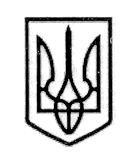 У К Р А Ї Н А СТОРОЖИНЕЦЬКА МІСЬКА РАДА ЧЕРНІВЕЦЬКОГО РАЙОНУ ЧЕРНІВЕЦЬКОЇ ОБЛАСТІВИКОНАВЧИЙ КОМІТЕТР І Ш Е Н Н Я    07 березня 2023 року                                                                         		№  62                                             Керуючись Законом України «Про місцеве самоврядування в Україні» Постановою Кабінету Міністрів України від 19 березня 2022 року № 333 «Про затвердження Порядку компенсації витрат за тимчасове розміщення внутрішньо переміщених осіб, які перемістилися у період воєнного стану і не отримують щомісячної адресної допомоги внутрішньо переміщеним особам для покриття витрат на проживання, в тому числі на оплату житлово-комунальних послуг» (зі змінами від 30.09.2022 року № 1094), враховуючи довіреність від Іліки Анжели Іванівни  на ім’я Гнатюк Олесі Миколаївни (від 30 травня 2022 року №615),ВИКОНАВЧИЙ КОМІТЕТ МІСЬКОЇ РАДИ ВИРІШИВ:          1. Викласти  п.1.33 рішення виконавчого комітету Сторожинецької міської ради від 07 червня 2022 року №100 в новій редакції, а саме:       « 1.33. Іліка Анжела Іванівна,1983 р.н., власниця жилого приміщення, що розташоване за адресою: м.Сторожинець, вул.Карюкіна, буд.86, за розміщення 4 внутрішньо  переміщених осіб, в розмірі 1831,48 грн. (124 людино/дні); РНОКПП : 3037926165; картковий рахунок : UA303052990262006400933530822.      2. Начальнику відділу документообігу та контролю Миколі БАЛАНЮКУ забезпечити оприлюднення рішення на офіційному  веб-сайті Сторожинецької міської ради Чернівецького району Чернівецької області.     3. Дане рішення набуває чинності з моменту оприлюднення.                           Продовження рішення виконавчого комітету від 07 березня 2023 року № 62       4. Організацію виконання даного рішення покласти на начальника відділу соціального захисту населення Сторожинецької міської ради Інну МУДРАК.                             5. Контроль за виконанням даного рішення покласти на першого заступника Сторожинецького міського голови Ігоря БЕЛЕНЧУКА. Сторожинецький міський голова                                       Ігор МАТЕЙЧУК  Начальник відділу   організаційної та кадрової роботи                                         Ольга ПАЛАДІЙ  Начальник відділу   документообігу та контролю	Микола БАЛАНЮКЩодо внесення змін до рішення виконавчого комітетуСторожинецької міської радивід 07 червня 2022 року № 100